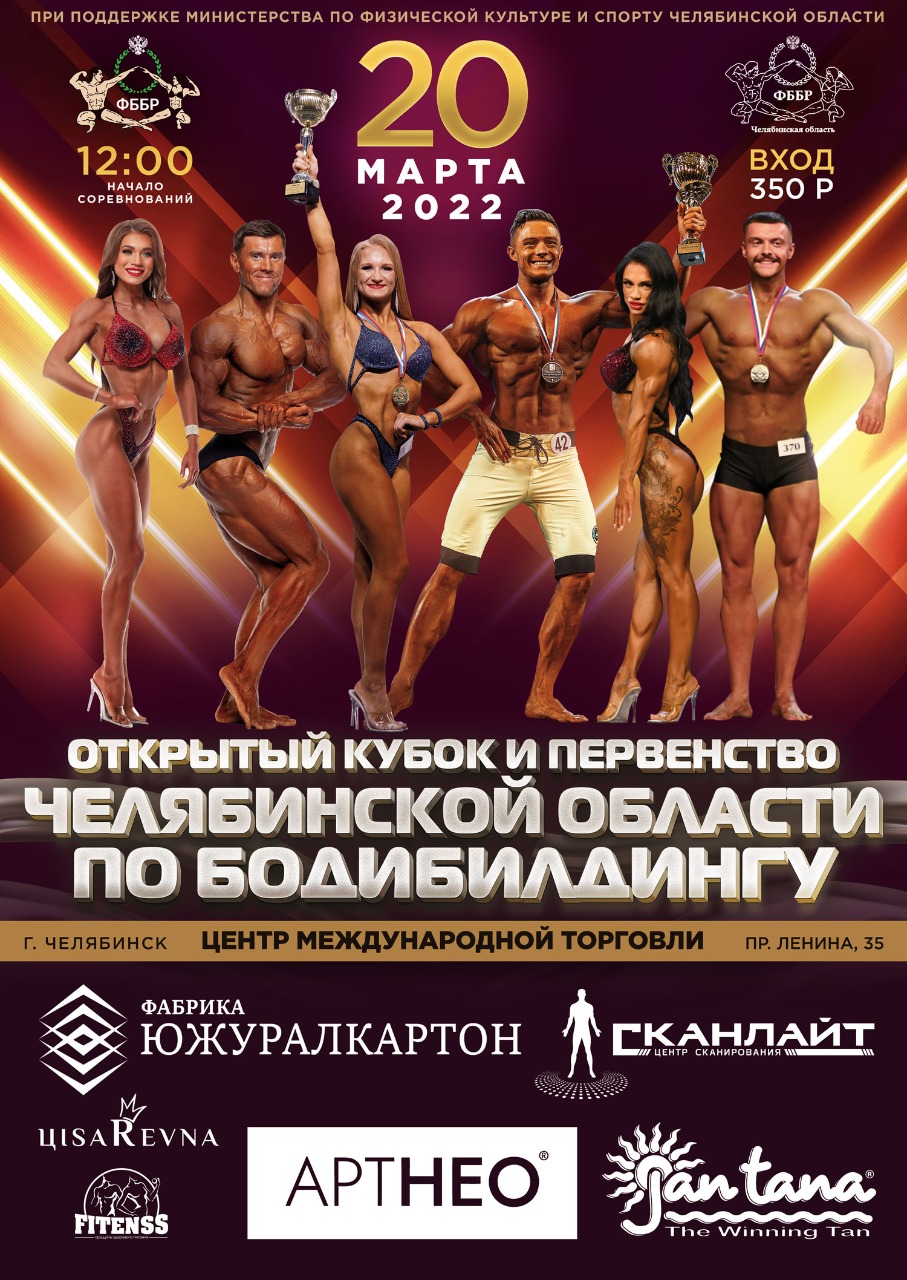 ИТОГОВЫЙ ПРОТОКОЛ
Главный судья соревнований                                                             Марфицын А.Г. 


Главный секретарь соревнований                                                     Гаврилова А.И.
Главный судья соревнований                                                             Марфицын А.Г. 

Главный секретарь соревнований                                                     Гаврилова А.И.
Главный судья соревнований                                                             Марфицын А.Г. 


Главный секретарь соревнований                                                     Гаврилова А.И.
Главный судья соревнований                                                             Марфицын А.Г. 


Главный секретарь соревнований                                                     Гаврилова А.И.
Главный судья соревнований                                                             Марфицын А.Г. 


Главный секретарь соревнований                                                     Гаврилова А.И.Главный судья соревнований                                                             Марфицын А.Г. 

Главный секретарь соревнований                                                     Гаврилова А.И.
Главный судья соревнований                                                             Марфицын А.Г. 


Главный секретарь соревнований                                                     Гаврилова А.И.
Главный судья соревнований                                                             Марфицын А.Г. 


Главный секретарь соревнований                                                     Гаврилова А.И.
Главный судья соревнований                                                             Марфицын А.Г. 


Главный секретарь соревнований                                                     Гаврилова А.И.
Главный судья соревнований                                                             Марфицын А.Г. 


Главный секретарь соревнований                                                     Гаврилова А.И.
Главный судья соревнований                                                             Марфицын А.Г. 


Главный секретарь соревнований                                                     Гаврилова А.И.
Главный судья соревнований                                                             Марфицын А.Г. 

Главный секретарь соревнований                                                     Гаврилова А.И.
Главный судья соревнований                                                             Марфицын А.Г. 


Главный секретарь соревнований                                                     Гаврилова А.И.International Federation of Bodybuilders (IFBB)
Федерация бодибилдинга РоссииИТОГОВЫЙ ПРОТОКОЛКубок и первенство Челябинской области 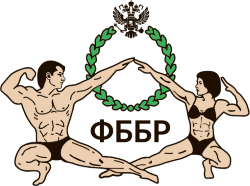 г. Челябинск     20.03.2022Категория: Фитнес девочки до 7 лет№ п/пСтарт. №Ф.И.О.Страна/регион/клубСтрана/регион/клубСпорт.
званиеI раундII раундСумма
местЗанятое
местоЗачетн.
очкиВыполн.
норматив1 5 Слинкина Виктория Челябинск Брависсимо Челябинск Брависсимо 20 6 26 1 8.0 2 7 Орлова Ева  Челябинск СШОР АТЛЕТ  Челябинск СШОР АТЛЕТ  18 13 31 2 6.0 3 6 Думина Арина Челябинск Брависсимо Челябинск Брависсимо 24 17 41 3 4.5 4 3 Камалова Маргарита Челябинск Брависсимо Челябинск Брависсимо 46 13 59 4 3.5 5 4 Энс Аделина Челябинск СШОР АТЛЕТ  Челябинск СШОР АТЛЕТ  44 23 67 5 3.0 г. Челябинск     20.03.2022г. Челябинск     20.03.2022г. Челябинск     20.03.2022г. Челябинск     20.03.2022Категория: Фитнес девочки до10 летКатегория: Фитнес девочки до10 летКатегория: Фитнес девочки до10 летКатегория: Фитнес девочки до10 летКатегория: Фитнес девочки до10 летКатегория: Фитнес девочки до10 летКатегория: Фитнес девочки до10 летКатегория: Фитнес девочки до10 лет№ п/пСтарт. №Ф.И.О.Страна/регион/клубСтрана/регион/клубСпорт.
званиеI раундII раундСумма
местЗанятое
местоЗачетн.
очкиВыполн.
норматив1 9 Самойленко Вероника Челябинск СШОР АТЛЕТ  Челябинск СШОР АТЛЕТ  1ю 10 5 15 1 8.0 2 23 Богданова Ульяна Челябинск СШОР АТЛЕТ  Челябинск СШОР АТЛЕТ  1ю 30 11 41 2 6.0 3 13 Орлова София Челябинск СШОР АТЛЕТ  Челябинск СШОР АТЛЕТ  50 14 64 3 4.5 4 12 Иванова Илона Челябинск СШОР АТЛЕТ  Челябинск СШОР АТЛЕТ  1ю 24 45 69 4 3.5 5 10 Кисельникова Алена Челябинск Брависсимо Челябинск Брависсимо 52 20 72 5 3.0 6 8 Болдырева Валерия Челябинск Брависсимо Челябинск Брависсимо 58 31 89 6 2.5 7 11 Муллахметова Арина Челябинск Брависсимо Челябинск Брависсимо 58 37 95 7 2.0 8 14 Мурыгина Василиса Челябинск Брависсимо Челябинск Брависсимо 86 31 117 8 1.5 9 15 Рябченко Валерия Челябинск Брависсимо Челябинск Брависсимо 76 45 121 9 1.0 10 161 Аскултанова Вероника Челябинск Брависсимо Челябинск Брависсимо 88 35 123 10 0.5 г. Челябинск     20.03.2022г. Челябинск     20.03.2022г. Челябинск     20.03.2022г. Челябинск     20.03.2022Категория: Фитнес девушки до 15 летКатегория: Фитнес девушки до 15 летКатегория: Фитнес девушки до 15 летКатегория: Фитнес девушки до 15 летКатегория: Фитнес девушки до 15 летКатегория: Фитнес девушки до 15 летКатегория: Фитнес девушки до 15 летКатегория: Фитнес девушки до 15 лет№ п/пСтарт. №Ф.И.О.Страна/регион/клубСпорт.
званиеI раундII раундСумма
местЗанятое
местоЗачетн.
очкиВыполн.
норматив1 18 Казакова Анна Челябинск СШОР АТЛЕТ  1ю 10 5 15 1 8.0 2 17 Иванова Юлия Челябинск СШОР АТЛЕТ  1ю 20 12 32 2 6.0 3 16 Гиниятуллина Яна Челябинск Брависсимо 30 13 43 3 4.5 International Federation of Bodybuilders (IFBB)
Федерация бодибилдинга РоссииИТОГОВЫЙ ПРОТОКОЛКубок и первенство Челябинской области г. Челябинск     20.03.2022Категория: Фитнес юноши до 15 лет№ п/пСтарт. №Ф.И.О.Страна/регион/клубСпорт.
званиеI раундII раундСумма
местЗанятое
местоЗачетн.
очкиВыполн.
норматив1 19 Краштан Макар Челябинск СШОР АТЛЕТ  10 5 15 1 8.0 2 20 Камалов Федор Челябинск Брависсимо 20 10 30 2 6.0 3 21 Грабницкий Максим Челябинск СШОР АТЛЕТ  1ю 34 15 49 3 4.5 4 22 Гаврилов Федор Челябинск СШОР АТЛЕТ  36 20 56 4 3.5 г. Челябинск     20.03.2022Категория: Бодибилдинг юноши до 15 лет№ п/пСтарт. №Ф.И.О.Страна/регион/клубСпорт.
званиеI раундII раундСумма
местЗанятое
местоЗачетн.
очкиВыполн.
норматив1 2 Казаков Артем Свердловская область  10 5 15 1 8.0 2 146 Слесарев Дмитрий ХМАО  20 10 30 2 6.0 3 1 Мочнев Денис Челябинск Про-спорт 30 19 49 3 4.5 4 159 Яковлев Тимофей Свердловская область  40 16 56 4 3.5 г. Челябинск     20.03.2022Категория: Бодибилдинг юниоры абсолютная№ п/пСтарт. №Ф.И.О.Страна/регион/клубСпорт.
званиеI раундII раундСумма
местЗанятое
местоЗачетн.
очкиВыполн.
норматив1 135 Шукюров Эмиль Оренбургская область  10 5 15 1 12.0 2 168 Куричев Глеб Оренбургская область  20 10 30 2 9.0 3189Вытыш АндрейЧалябинскСШОР Атлет1ю30154537.0г. Челябинск     20.03.2022Категория: Бодибилдинг мастера мужчины№ п/пСтарт. №Ф.И.О.Страна/регион/клубСпорт.
званиеI раундII раундСумма
местЗанятое
местоЗачетн.
очкиВыполн.
норматив1 171 Тихомиров Константин Челябинск СШОР АТЛЕТ  кмс 10 5 15 1 12.0 2 156 Коновалов Владимир Свердловская область  22 11 33 2 9.0 3 73 Ситников Даниил Миасс  1р 26 13 39 3 7.0 International Federation of Bodybuilders (IFBB)
Федерация бодибилдинга РоссииИТОГОВЫЙ ПРОТОКОЛКубок и первенство Челябинской области г. Челябинск     20.03.2022Категория: Классический бб мужчины до 175 см№ п/пСтарт. №Ф.И.О.Страна/регион/клубСпорт.
званиеI раундII раундСумма
местЗанятое
местоЗачетн.
очкиВыполн.
норматив1 177 Кузнецов Никита Челябинск Космос  мс 10 5 15 1 16.0 2 32 Кеслер Владислав Магнитогорск Универсал 20 10 30 2 12.0 3 101 Пантелеев Олег Башкортостан  32 16 48 3 9.0 4 122 Пацура Павел Свердловская область  42 21 63 4 7.0 5 97 Ульянов Максим Свердловская область  44 24 68 5 6.0 г. Челябинск     20.03.2022Категория: Бодибилдинг мужчины до 85 кг№ п/пСтарт. №Ф.И.О.Страна/регион/клубСпорт.
званиеI раундII раундСумма
местЗанятое
местоЗачетн.
очкиВыполн.
норматив1 177 Кузнецов Никита Челябинск Космос  мс 10 5 15 1 16.0 2 72 Колобов Сергей Свердловская область  20 10 30 2 12.0 3 141 Родин Артём Челябинск  30 15 45 3 9.0 г. Челябинск     20.03.2022Категория: Бодибилдинг мужчины свыше 85 кг№ п/пСтарт. №Ф.И.О.Страна/регион/клубСпорт.
званиеI раундII раундСумма
местЗанятое
местоЗачетн.
очкиВыполн.
норматив1 169 Герасимов Антон Челябинск Феррум  10 5 15 1 16.0 1р 2 134 Тучков Егор Оренбургская область  20 12 32 2 12.0 1р 3 140 Цисарь Евгений Челябинск Пик Формы мс 30 14 44 3 9.0 1р 4 46 Солохин Дмитрий Магнитогорск  40 20 60 4 7.0 2р 5 63 Заграновский Павел Челябинск Сити фитнес 50 25 75 5 6.0 2р 6 127 Юзеев Максим Магнитогорск Супер класс 60 30 90 6 5.0 2р г. Челябинск     20.03.2022Категория: Бодибилдинг мужчины абсолютная№ п/пСтарт. №Ф.И.О.Страна/регион/клубСпорт.
званиеI раундII раундСумма
местЗанятое
местоЗачетн.
очкиВыполн.
норматив1 169 Герасимов Антон Челябинск Феррум  10 10 1 2.0 2 177 Кузнецов Никита Челябинск Космос  мс 20 20 2 0.0 International Federation of Bodybuilders (IFBB)
Федерация бодибилдинга РоссииИТОГОВЫЙ ПРОТОКОЛКубок и первенство Челябинской области г. Челябинск     20.03.2022Категория: Атлетик мужчины абсолютная№ п/пСтарт. №Ф.И.О.Страна/регион/клубСпорт.
званиеI раундII раундСумма
местЗанятое
местоЗачетн.
очкиВыполн.
норматив1 177 Кузнецов Никита Челябинск Космос  мс 14 7 21 1 12.0 1р 2 140 Цисарь Евгений Челябинск Пик Формы мс 30 13 43 2 9.0 1р 3 32 Кеслер Владислав Магнитогорск Универсал 38 15 53 3 7.0 1р 4 89 Адживанов Сейяр Челябинск Бомбер  1р 40 21 61 4 5.0 2р 5 50 Ермолаев Максим Магнитогорск Супер класс кмс 48 24 72 5 4.5 2р 6 56 Смирнов Александр Челябинск Метро фитнес  52 27 79 6 4.0 2р 7 167 Косолапов Александр Магнитогорск Атмосфера  кмс 68 68 7 3.0 8 141 Родин Артём Челябинск  80 80 8 2.0 г. Челябинск     20.03.2022Категория: Смешанные пары№ п/пСтарт. №Ф.И.О.Страна/регион/клубСпорт.
званиеI раундII раундСумма
местЗанятое
местоЗачетн.
очкиВыполн.
норматив1 47 Севумян Гурген Челябинск Top Gym 10 5 15 1 0.0 International Federation of Bodybuilders (IFBB) 
Федерация бодибилдинга России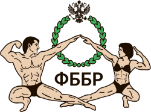 ИТОГОВЫЙ ПРОТОКОЛКубок и первенство Челябинской области г. Челябинск     20.03.2022Категория: Дебют Фитнес-бикини до 166 см№
п/пСтарт.
№Ф.И.О.Страна/регион/клубСпорт.
звание1 раунд2 раунд3 раундСумма
местЗанятое
местоЗачетн.
очкиВыполн.
норматив149Шевкунова ЕлизаветаСатка  5510.0 243Романова КристинаЧелябинск LR-GYM  101020.0 326Казанцева АннаОзерск Бонус Стар 161630.0 499Горовая АннаЧелябинск  191940.0 5107Кимаева ЮлияЗлатоуст  313150.0 6120Полякова ВикторияМосква  333360.0 7128Михальская ВалерияМагнитогорск Платформа 343470.0 8113Конопельченко КристинаМагнитогорск Супер класс 353580.0 978Богачева ЕкатеринаОренбургская область  505090.0 1038Дадашева ОксанаЧелябинск Алекс фитнес 5656100.0 1192Акбашева ВалентинаЗлатоуст  5757110.0 1294Маринич АлександраХМАО  5959120.0 13124Галеева АлинаБашкортостан  6565130.0 14170Вагнер ЛюсьенаЧелябинск Голд Флекс 6969140.0 1596Бондаренко АлевтинаХМАО  6969150.0 16129Примак ИринаМагнитогорск Платформа 7575160.0 1765Лепчинская АльбинаЧелябинск Метро фитнес  8484170.0 18108Ваганова МаргаритаЧелябинск Клевер  1929Миллер ОльгаЧелябинск Олимп 2033Третьякова АнастасияЧелябинск Феррум  21164Маклакова ЕкатеринаЗлатоуст ЦОП Уралочка 2275Имаева ДарьяМиасс  2395Орлова АлинаХМАО  International Federation of Bodybuilders (IFBB)
Федерация бодибилдинга РоссииИТОГОВЫЙ ПРОТОКОЛКубок и первенство Челябинской области 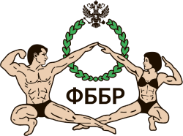 г. Челябинск     20.03.2022 Категория: Дебют фитнес-бикини свыше 166 см№
п/пСтарт.
№Ф.И.О.Страна/регион/клубСпорт.
званиеСпорт.
звание1 раунд2 раунд3 раундСумма
местЗанятое
местоЗачетн.
очкиВыполн.
норматив164Крутолевич КаринаЧелябинск Брайт Фит 8810.0 2119Тархова ЯнаТроицк Легион  151520.0 367Коленова НаталияЧелябинск Алекс фитнес 171730.0 484Павицкая АннаЧелябинск Re форма 171740.0 560Махмудова ГульфияЧелябинск Феррум  181850.0 639Краснова АнастасияЗлатоуст Аврора-фитнес 313160.0 7102Яковлева ГалинаХМАО  353570.0 8112Черепанова ОксанаТроицк Легион  383880.0 9121Котенёва МарияЧелябинск Аврора-фитнес 454590.0 г. Челябинск     20.03.2022г. Челябинск     20.03.2022г. Челябинск     20.03.2022г. Челябинск     20.03.2022г. Челябинск     20.03.2022Категория: Дебют бикини абсолютнаяКатегория: Дебют бикини абсолютнаяКатегория: Дебют бикини абсолютнаяКатегория: Дебют бикини абсолютнаяКатегория: Дебют бикини абсолютнаяКатегория: Дебют бикини абсолютнаяКатегория: Дебют бикини абсолютнаяКатегория: Дебют бикини абсолютная№
п/пСтарт.
№Ф.И.О.Страна/регион/клубСтрана/регион/клубСпорт.
звание1 раунд2 раунд3 раундСумма
местЗанятое
местоЗачетн.
очкиВыполн.
норматив149Шевкунова ЕлизаветаСатка  Сатка  5510.0 264Крутолевич КаринаЧелябинск Брайт Фит Челябинск Брайт Фит 101020.0 г. Челябинск     20.03.2022г. Челябинск     20.03.2022г. Челябинск     20.03.2022г. Челябинск     20.03.2022Категория: ДЕБЮТ Пляжный бодибилдинг мужчиныКатегория: ДЕБЮТ Пляжный бодибилдинг мужчиныКатегория: ДЕБЮТ Пляжный бодибилдинг мужчиныКатегория: ДЕБЮТ Пляжный бодибилдинг мужчиныКатегория: ДЕБЮТ Пляжный бодибилдинг мужчиныКатегория: ДЕБЮТ Пляжный бодибилдинг мужчиныКатегория: ДЕБЮТ Пляжный бодибилдинг мужчиныКатегория: ДЕБЮТ Пляжный бодибилдинг мужчиныКатегория: ДЕБЮТ Пляжный бодибилдинг мужчины№
п/пСтарт.
№Ф.И.О.Страна/регион/клубСпорт.
звание1 раунд2 раунд3 раундСумма
местЗанятое
местоЗачетн.
очкиВыполн.
норматив157Аксёнов ТимофейПермский край  7710.0 244Артемьев ЮрийМагнитогорск  101020.0 3136Лаштабо АндрейОренбургская область  141430.0 4125Хлопин ИванСвердловская область  202040.0 5116Заикин ГлебЧелябинск Зона силы 262650.0 6149Максимов СергейМагнитогорск Платформа 333360.0 7155Синенко АлександрЧелябинск  393970.0 8115Пархоменко АлександрЧелябинск Голд Флекс 393980.0 9153Олифиров СоломонБашкортостан СК Арена  434390.0 10110Беккер АндрейЧелябинск Клевер  4545100.0 International Federation of Bodybuilders (IFBB)
Федерация бодибилдинга РоссииИТОГОВЫЙ ПРОТОКОЛКубок и первенство Челябинской области г. Челябинск     20.03.2022Категория: Фитнес бикини юниорки№
п/пСтарт.
№Ф.И.О.Страна/регион/клубСпорт.
звание1 раунд2 раунд3 раундСумма
местЗанятое
местоЗачетн.
очкиВыполн.
норматив128Малухина ПолинаЧелябинск LR-GYM  55112.0 264Крутолевич КаринаЧелябинск Брайт Фит 101029.0 3119Тархова ЯнаТроицк Легион  161637.0 439Краснова АнастасияЗлатоуст Аврора-фитнес 242445.0 5114Шумовская Валерия Челябинск Феррум  кмс252554.5 662Иващенко Анастасия Александровна Челябинск  303064.0 7112Черепанова ОксанаТроицк Легион  333373.0 8102Яковлева ГалинаХМАО  383882.0 г. Челябинск     20.03.2022Категория: Фитнес мужчины№
п/пСтарт.
№Ф.И.О.Страна/регион/клубСпорт.
звание1 раунд2 раунд3 раундСумма
местЗанятое
местоЗачетн.
очкиВыполн.
норматив147Севумян ГургенЧелябинск Top Gym 1ю5510116.0 1р 2188Волгунцев АртемЧелябинск Цитрускмс101020212.01р3190Гладышев СергейЧелябинск СШОР Атлет1ю15153039.01р4192Карлов ЯрославЧелябинск СШОР Атлет2ю20254547.02р5212Чертовиков РоманЧелябинск 25204556.02р6214Ткачев АлександрМиасс30306065.02рInternational Federation of Bodybuilders (IFBB)
Федерация бодибилдинга РоссииИТОГОВЫЙ ПРОТОКОЛКубок и первенство Челябинской области Челябинск     20.03 - 08.01.2022 Категория: Фитнес бикини мастера 35-39 лет№
п/пСтарт.
№Ф.И.О.Страна/регион/клубСпорт.
звание1 раунд2 раунд3 раундСумма
местЗанятое
местоЗачетн.
очкиВыполн.
норматив191Долгих Ольга Челябинск LR-GYM  77112.0 252Энс ВераЧелябинск Алекс фитнес 9929.0 399Горовая АннаЧелябинск  141437.0 4147Дюндик ЕвгенияСвердловская область Брайт Фит 212145.0 5157Первухина ЮлияЧелябинск Феррум  242454.5 6118Цветкова АннаБашкортостан  333364.0 7128Михальская ВалерияМагнитогорск Платформа 383873.0 8113Конопельченко КристинаМагнитогорск Супер класс 434382.0 9117Гребенюк ГульнараЧелябинск Алекс фитнес 444491.5 1076Саланина ЕленаБашкортостан  5151101.0 11123Буланкина ОксанаБашкортостан  5454110.0 1236Шапкина ОльгаЧелябинск Фитнес Лайм 6262120.0 1355Севостьянова ЕкатеринаЧелябинск Альфа джим 6464130.0 1470Фролова АннаЧелябинск Видгоф 7474140.0 1559Ковальская ЕкатеринаТроицк Легион  7676150.0 1686Малюкова КристинаХМАО  8080160.0 1765Лепчинская АльбинаЧелябинск Метро фитнес  8484170.0 1896Бондаренко АлевтинаХМАО  8787180.0 1981Баканова Наталья Магнитогорск Самсон 8989190.0 20137Минина НадеждаЧелябинск Феррум  9494200.0 21164Маклакова ЕкатеринаЗлатоуст ЦОП Уралочка 9696210.0 International Federation of Bodybuilders (IFBB)
Федерация бодибилдинга РоссииИТОГОВЫЙ ПРОТОКОЛКубок и первенство Челябинской области г. Челябинск     20.03.2022Категория: Фитнес-бикини мастера старше 40 лет№
п/пСтарт.
№Ф.И.О.Страна/регион/клубСпорт.
звание1 раунд2 раунд3 раундСумма
местЗанятое
местоЗачетн.
очкиВыполн.
норматив1143Струянская ОльгаМагнитогорск Атмосфера  55112.0 2107Кимаева ЮлияЗлатоуст  121229.0 3145Ваганова МаргаритаЧелябинск Алекс фитнес 151537.0 460Махмудова ГульфияЧелябинск Феррум  202045.0 5133Пястолова ОксанаКопейск  272754.5 666Самарина ТатьянаЧелябинск Феррум  303064.0 7130Миначова АльбинаЧелябинск LR-GYM  343473.0 895Орлова АлинаХМАО  363682.0 г. Челябинск     20.03.2022Категория: Фитнес бикини мастера абсолютная№
п/пСтарт.
№Ф.И.О.Страна/регион/клубСпорт.
звание1 раунд2 раунд3 раундСумма
местЗанятое
местоЗачетн.
очкиВыполн.
норматив1143Струянская ОльгаМагнитогорск Атмосфера  5512.0 291Долгих Ольга Челябинск LR-GYM  101020.0 г. Челябинск     20.03.2022Категория: Фитнес женщины№
п/пСтарт.
№Ф.И.О.Страна/регион/клубСпорт.
звание1 раунд2 раунд3 раундСумма
местЗанятое
местоЗачетн.
очкиВыполн.
норматив1200Гуськова АнастасияЧелябинск СШОР АТЛЕТ  кмс5510116.0 1р 224Мирошкина НаталияЧелябинск СШОР АТЛЕТ  1ю121022212.0 1р 325Березина АринаЧелябинск СШОР АТЛЕТ  1ю13152839.0 1р 4203Никтина УльянаЧелябинск СШОР Атлет2ю18203847.02р5205Макарова ВероникаЧелябинск СШОР Атлет1ю22305256.02р6207Ахтямова КаринаЧелябинск СШОР Атлет1ю30255565.02рInternational Federation of Bodybuilders (IFBB)
Федерация бодибилдинга РоссииИТОГОВЫЙ ПРОТОКОЛКубок и первенство Челябинской области г. Челябинск     20.03.2022Категория: Бодифитнес женщины до 163 см№
п/пСтарт.
№Ф.И.О.Страна/регион/клубСпорт.
званиеСпорт.
звание1 раунд2 раунд3 раундСумма
местЗанятое
местоЗачетн.
очкиВыполн.
норматив179Кочепасова АленаЧелябинск LR-GYM  кмскмс55116.0 1р 242Мочнева АнастасияЧелябинск Про-спорт кмскмс1212212.0 1р 348Новикова КристинаЧелябинск Top Gym кмскмс131339.0 1р 4104Сергеева КсенияЧелябинск LR-GYM  252547.0 2р 577Шевченко МаринаОренбургская область  252556.0 2р 6150Пак КсенияЗлатоуст ЦОП Уралочка 252565.0 2р 7105Вшивцева ТатьянаЧелябинск Восток 353574.0 г. Челябинск     20.03.2022г. Челябинск     20.03.2022г. Челябинск     20.03.2022г. Челябинск     20.03.2022г. Челябинск     20.03.2022Категория: ФИТ-Модель до 166 смКатегория: ФИТ-Модель до 166 смКатегория: ФИТ-Модель до 166 смКатегория: ФИТ-Модель до 166 смКатегория: ФИТ-Модель до 166 смКатегория: ФИТ-Модель до 166 смКатегория: ФИТ-Модель до 166 смКатегория: ФИТ-Модель до 166 см№
п/пСтарт.
№Ф.И.О.Страна/регион/клубСпорт.
звание1 раунд2 раунд3 раундСумма
местЗанятое
местоЗачетн.
очкиВыполн.
норматив1144Тишковец КсенияСвердловская область  7714112.0 2132Сатина АннаКопейск  8111929.0 326Казанцева АннаОзерск Бонус Стар 15153037.0 471Тупицина МарияСвердловская область  20173745.0 583Созинова ЕкатеринаХМАО  28285654.5 6145Ваганова МаргаритаЧелябинск Алекс фитнес 33377064.0 7126Буренкова КристинаЧелябинск Алекс фитнес 37367373.0 865Лепчинская АльбинаЧелябинск Метро фитнес  41387982.0 9172Борисова АннаМагнитогорск Атмосфера  40397991.5 1037Вовк ЮлияСнежинск Феникс-фитнес 464894101.0 11103Гиззатуллина Ильгинас. Кунашак  5555110110.0 International Federation of Bodybuilders (IFBB)
Федерация бодибилдинга РоссииИТОГОВЫЙ ПРОТОКОЛКубок и первенство Челябинской области г. Челябинск     20.03.2022г. Челябинск     20.03.2022г. Челябинск     20.03.2022г. Челябинск     20.03.2022Категория: ФИТ-Модель свыше 166 смКатегория: ФИТ-Модель свыше 166 смКатегория: ФИТ-Модель свыше 166 смКатегория: ФИТ-Модель свыше 166 смКатегория: ФИТ-Модель свыше 166 смКатегория: ФИТ-Модель свыше 166 смКатегория: ФИТ-Модель свыше 166 смКатегория: ФИТ-Модель свыше 166 смКатегория: ФИТ-Модель свыше 166 смКатегория: ФИТ-Модель свыше 166 см№
п/пСтарт.
№Ф.И.О.Страна/регион/клубСтрана/регион/клубСпорт.
звание1 раунд2 раунд3 раундСумма
местЗанятое
местоЗачетн.
очкиВыполн.
норматив168Дашер ДианаЧелябинск Цитрус  Челябинск Цитрус  7714112.0 2131Зудихина НатальяСвердловская область  Свердловская область  14112529.0 341Корешкова МарияКопейск Спарта Копейск Спарта 11142537.0 430Губбе ЕкатеринаКопейск Голд джим Копейск Голд джим 19183745.0 №
п/пСтарт.
№Ф.И.О.Страна/регион/клубСпорт.
звание1 раунд2 раунд3 раундСумма
местЗанятое
местоЗачетн.
очкиВыполн.
норматив1144Тишковец КсенияСвердловская область  5512.0 268Дашер ДианаЧелябинск Цитрус  101020.0 г. Челябинск     20.03.2022Категория: Фит - модель женщины абсолютнаяг. Челябинск     20.03.2022Категория: Велнес фитнес№
п/пСтарт.
№Ф.И.О.Страна/регион/клубСпорт.
звание1 раунд2 раунд3 раундСумма
местЗанятое
местоЗачетн.
очкиВыполн.
норматив174Третьякова ВикторияЧелябинск Re форма 55112.0 290Новицкая ВикторияОзерск Бонус Стар 121229.0 361Гаранина ДарьяТроицк Титан 141437.0 4148Быкова АннаСвердловская область 222245.0 555Севостьянова ЕкатеринаЧелябинск Альфа джим 242454.5 6111Дринева ВалерияЧелябинск Аврора-фитнес 292964.0 7108Ваганова МаргаритаЧелябинск Клевер  323273.0 International Federation of Bodybuilders (IFBB)
Федерация бодибилдинга РоссииИТОГОВЫЙ ПРОТОКОЛКубок и первенство Челябинской области г. Челябинск     20.03.2022Категория: Пляжный бодибилдинг до 179 см№
п/пСтарт.
№Ф.И.О.Страна/регион/клубСтрана/регион/клубСпорт.
звание1 раунд2 раунд3 раундСумма
местЗанятое
местоЗачетн.
очкиВыполн.
норматив182Рончинский ВалентинСвердловская область  Свердловская область  55112.0 235Гостев ВячеславЧелябинск ЦОП Уралочка Челябинск ЦОП Уралочка 131329.0 3151Миронов СергейСвердловская область  Свердловская область  171737.0 4163Солсборсов ДамирбекСвердловская область  Свердловская область  212145.0 587Турчанинов ПавелБашкортостан  Башкортостан  222254.5 6116Заикин ГлебЧелябинск Зона силы Челябинск Зона силы 303064.0 7115Пархоиенко АлександрЧелябинск Голд Флекс Челябинск Голд Флекс 353573.0 880Саттаров РустамКопейск Ол. Ру Копейск Ол. Ру 383882.0 9153Олифиров СоломонБашкортостан Башкортостан 454591.5 г. Челябинск     20.03.2022г. Челябинск     20.03.2022г. Челябинск     20.03.2022г. Челябинск     20.03.2022Категория: Пляжный бодибилдинг свыше 179 смКатегория: Пляжный бодибилдинг свыше 179 смКатегория: Пляжный бодибилдинг свыше 179 смКатегория: Пляжный бодибилдинг свыше 179 смКатегория: Пляжный бодибилдинг свыше 179 смКатегория: Пляжный бодибилдинг свыше 179 смКатегория: Пляжный бодибилдинг свыше 179 смКатегория: Пляжный бодибилдинг свыше 179 смКатегория: Пляжный бодибилдинг свыше 179 см№
п/пСтарт.
№Ф.И.О.Страна/регион/клубСтрана/регион/клубСпорт.
звание1 раунд2 раунд3 раундСумма
местЗанятое
местоЗачетн.
очкиВыполн.
норматив1152Шульгин АлександрСвердловская область  Свердловская область  77112.0 2154Новоструев ИльяЧелябинск Энерджи  Челябинск Энерджи  8829.0 3136Лаштабо АндрейОренбургская область  Оренбургская область  161637.0 4106Беликов СергейМагнитогорск Атмосфера  Магнитогорск Атмосфера  232345.0 544Артемьев ЮрийМагнитогорск  Магнитогорск  252554.5 640Куприянов ИгорьЧелябинск Цитрус  Челябинск Цитрус  262664.0 7110Беккер АндрейЧелябинск Клевер  Челябинск Клевер  353573.0 8149Максимов СергейМагнитогорск Платформа Магнитогорск Платформа 404082.0 г. Челябинск     20.03.2022г. Челябинск     20.03.2022г. Челябинск     20.03.2022г. Челябинск     20.03.2022Категория: Пляжный бодибилдинг абсолютнаяКатегория: Пляжный бодибилдинг абсолютнаяКатегория: Пляжный бодибилдинг абсолютнаяКатегория: Пляжный бодибилдинг абсолютнаяКатегория: Пляжный бодибилдинг абсолютнаяКатегория: Пляжный бодибилдинг абсолютнаяКатегория: Пляжный бодибилдинг абсолютнаяКатегория: Пляжный бодибилдинг абсолютнаяКатегория: Пляжный бодибилдинг абсолютная№
п/пСтарт.
№Ф.И.О.Страна/регион/клубСпорт.
звание1 раунд2 раунд3 раундСумма
местЗанятое
местоЗачетн.
очкиВыполн.
норматив182Рончинский ВалентинСвердловская область  5512.0 2152Шульгин АлександрСвердловская область  101020.0 International Federation of Bodybuilders (IFBB)
Федерация бодибилдинга РоссииИТОГОВЫЙ ПРОТОКОЛКубок и первенство Челябинской области г. Челябинск     20.03.2022Категория: Фитнес бикини до 158 см№
п/пСтарт.
№Ф.И.О.Страна/регион/клубСпорт.
званиеСпорт.
звание1 раунд2 раунд3 раундСумма
местЗанятое
местоЗачетн.
очкиВыполн.
норматив134Ширяева АнастасияЧелябинск Регинас клуб 77112.0 245Петренко ЕкатеринаЧелябинск Цитрус  9929.0 352Энс ВераЧелябинск Алекс фитнес 171737.0 458Рываева АннаЧелябинск Цитрус  181845.0 5157Первухина ЮлияЧелябинск Феррум  232354.5 631Яринцева ВалерияЧелябинск Феррум  343464.0 7120Полякова ВикторияМосква  363673.0 853Дмитриева КристинаКизильский район, с. Богдановское  383882.0 9150Пак КсенияЗлатоуст ЦОП Уралочка 454591.5 1092Акбашева ВалентинаЗлатоуст  5454101.0 1138Дадашева ОксанаЧелябинск Алекс фитнес 5454110.0 1233Третьякова АнастасияЧелябинск Феррум  6262120.0 13158Захарова ЛюбовьСвердловская область  6363130.0 1486Малюкова КристинаХМАО  6363140.0 15164Маклакова ЕкатеринаЗлатоуст ЦОП Уралочка 7575150.0 г. Челябинск     20.03.2022г. Челябинск     20.03.2022г. Челябинск     20.03.2022г. Челябинск     20.03.2022г. Челябинск     20.03.2022Категория: Фитнес бикини до 162 смКатегория: Фитнес бикини до 162 смКатегория: Фитнес бикини до 162 смКатегория: Фитнес бикини до 162 смКатегория: Фитнес бикини до 162 смКатегория: Фитнес бикини до 162 смКатегория: Фитнес бикини до 162 смКатегория: Фитнес бикини до 162 см№
п/пСтарт.
№Ф.И.О.Страна/регион/клубСпорт.
звание1 раунд2 раунд3 раундСумма
местЗанятое
местоЗачетн.
очкиВыполн.
норматив128Малухина ПолинаЧелябинск LR-GYM  55112.0 249Шевкунова ЕлизаветаСатка  101029.0 3162Замалетдинова АлинаБашкортостан  151537.0 4160Тимиряева СнежанаСвердловская область Re форма 232345.0 5109Сальникова ЕкатеринаЧелябинск Клевер  272754.5 6100Савина АнжеликаБашкортостан  282864.0 794Маринич АлександраХМАО  353573.0 893Салихова ЛилияХМАО  363682.0 г. Челябинск     20.03.2022Категория: Фитнес бикини до 166 см№
п/пСтарт.
№Ф.И.О.Страна/регион/клубСпорт.
званиеСпорт.
звание1 раунд2 раунд3 раундСумма
местЗанятое
местоЗачетн.
очкиВыполн.
норматив1138Коваленко ИринаМагнитогорск Атмосфера  55112.0 243Романова КристинаЧелябинск LR-GYM  121229.0 3165Талипова ДианаБашкортостан  161637.0 4113Конопельченко КристинаМагнитогорск Супер класс 222245.0 554Иралимова БалслуКизильский район, п. Урал 242454.5 698Большакова ДарьяСвердловская область  282864.0 7129Примак ИринаМагнитогорск Платформа 363673.0 829Миллер ОльгаЧелябинск Олимп 414182.0 9170Вагнер ЛюсьенаЧелябинск Голд Флекс 434391.5 г. Челябинск     20.03.2022г. Челябинск     20.03.2022г. Челябинск     20.03.2022г. Челябинск     20.03.2022г. Челябинск     20.03.2022Категория: Фитнес бикини до 169 смКатегория: Фитнес бикини до 169 смКатегория: Фитнес бикини до 169 смКатегория: Фитнес бикини до 169 смКатегория: Фитнес бикини до 169 смКатегория: Фитнес бикини до 169 смКатегория: Фитнес бикини до 169 смКатегория: Фитнес бикини до 169 см№
п/пСтарт.
№Ф.И.О.Страна/регион/клубСтрана/регион/клубСпорт.
звание1 раунд2 раунд3 раундСумма
местЗанятое
местоЗачетн.
очкиВыполн.
норматив127Сафина МайяЧелябинск Стронг Смарт  Челябинск Стронг Смарт  55112.0 269Дегтяренко КсенияМагнитогорск Атмосфера  Магнитогорск Атмосфера  111129.0 360Махмудова ГульфияЧелябинск Феррум  Челябинск Феррум  191937.0 4114Шумовская Валерия Челябинск Феррум  Челябинск Феррум  кмс191945.0 5166Швед ВероникаЗлатоуст  Златоуст  202054.5 662Иващенко Анастасия Александровна Челябинск  Челябинск  282864.0 7139Батаева ВераЧелябинск Феррум  Челябинск Феррум  353573.0 г. Челябинск     20.03.2022г. Челябинск     20.03.2022г. Челябинск     20.03.2022г. Челябинск     20.03.2022Категория: Фитнес бикини свыше 169 смКатегория: Фитнес бикини свыше 169 смКатегория: Фитнес бикини свыше 169 смКатегория: Фитнес бикини свыше 169 смКатегория: Фитнес бикини свыше 169 смКатегория: Фитнес бикини свыше 169 смКатегория: Фитнес бикини свыше 169 смКатегория: Фитнес бикини свыше 169 смКатегория: Фитнес бикини свыше 169 см№
п/пСтарт.
№Ф.И.О.Страна/регион/клубСпорт.
звание1 раунд2 раунд3 раундСумма
местЗанятое
местоЗачетн.
очкиВыполн.
норматив185Шинтяпина СветланаЧелябинск Импульс 1010112.0 2143Струянская ОльгаМагнитогорск Атмосфера  101029.0 364Крутолевич КаринаЧелябинск Брайт Фит 101037.0 491Долгих Ольга Челябинск LR-GYM  202045.0 567Коленова НаталияЧелябинск Алекс фитнес 272754.5 6142Медникова ОльгаЧелябинск Re форма 282864.0 751Воротилова ЮлияМагнитогорск Супер класс 363673.0 884Павицкая АннаЧелябинск Re форма 393982.0 988Абанина ЕленаЧелябинск Бомбер  464691.5 1081Баканова Наталья Магнитогорск Самсон 4949101.0 г. Челябинск     20.03.2022Категория: Фитнес бикини абсолютная№
п/пСтарт.
№Ф.И.О.Страна/регион/клубСпорт.
звание1 раунд2 раундСумма
местЗанятое
местоЗачетн.
очки128Малухина ПолинаЧелябинск LR-GYM  9912.0 2138Коваленко ИринаМагнитогорск Атмосфера  101020.0 334Ширяева АнастасияЧелябинск Регинас клуб 131330.0 427Сафина МайяЧелябинск Стронг Смарт  171740.0 585Шинтяпина СветланаЧелябинск Импульс 252550.0 г. Челябинск     20.03.2022Категория: Фит- пары№
п/пСтарт.
№Ф.И.О.Страна/регион/клубСпорт.
звание1 раунд2 раундСумма
местЗанятое
местоЗачетн.
очки135Гостев ВячеславШинтяпина СветланаЧелябинск ЦОП Уралочка 5510.0 